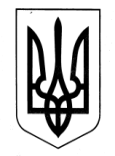 ХАРКІВСЬКА ОБЛАСНА ДЕРЖАВНА АДМІНІСТРАЦІЯДЕПАРТАМЕНТ НАУКИ І ОСВІТИ Н А К А З01.03.2021					  Харків					   № 29Про участь учнів та студентів Харківського державного вищого училища фізичної культури №1 у ІХ Всеукраїнському відкритому турнірі Ігоря Первачука з вільної боротьбиВідповідно до Положення про Департамент науки і освіти Харківської обласної державної адміністрації, затвердженого розпорядженням голови Харківської обласної державної адміністрації від 18.05.2020 № 269, враховуючи Єдиний календарний план фізкультурно-оздоровчих та спортивних заходів України на 2021 рік, затверджений наказом Міністерства молоді та спорту України від 28.12.2020 № 2821 (зі змінами) та Уточнений план-календар спортивно-масових заходів на 2021 рік Харківського державного вищого училища фізичної культури №1 станом на 19.02.2021, затверджений директором Департаменту науки і освіти Харківської обласної державної адміністрації, керуючись статтею 6 Закону України «Про місцеві державні адміністрації»НАКАЗУЮ:1. Рекомендувати директору Харківського державного вищого училища фізичної культури №1:1.1. Забезпечити участь учнів та студентів відділення вільної боротьби у ІХ Всеукраїнському відкритому турнірі пам'яті майстра спорту міжнародного класу, чемпіона світу і Європи, володаря Кубка світу Ігоря Первачука (2001-2003) серед юніорів, що відбудеться з 05 по 08 березня 2021 року в м. Львові.1.2. Відрядити до м. Львова з 05 по 08 березня 2021 року вчителя з вільної боротьби Харківського державного вищого училища фізичної культури №1 для супроводження учнів та студентів відділення вільної боротьби.2. Витрати по відрядженню учнів, студентів та супроводжуючої особи, зазначених в пункті 1 цього наказу, здійснити відповідно до кошторису витрат, затвердженого у встановленому порядку. Директор Департаменту						Анжеліка КРУТОВА